South Africa Zimbabwe & Victoria FallsPrice: $6,843.00 per person in double single supplement: $1,100.00Day 1: Cape Town - ArrivalMarch 11-23, 2023 (11 days/10 nights Itinerary)Day 8: Johannesburg & SowetoUpon arrival to Cape Town International Airport, we will met by our local representative and transferred to our hotel in the heart of the city. Later, enjoy a welcome dinner at our hotel. (D)Day 2: Cape Town - Robben Island & Kirstenbosch Botanical GardenTransfer to the port for a ferry ride to Robben Island, where Nelson Mandela was imprisoned for 18 years. Continue to Kirst- enbosch Botanical Garden, the largest botanical garden in the Southern Hemisphere. Overnight in Cape Town.(B)Day 3: Cape Town - Table Mountain - Drakenstein Weather permitting, take the cable car to the top of Table Mountain. Continue to Groot Drakenstein Prison, the last place in which Nelson Mandela was incarcerated. After a brief tour of Stellenbosch town, drive along the wine road and enjoy a wine tasting at a local vineyard. Continue to Franschhoek for lunch. (B,L)Day 4: Cape Town - Cape Peninsula TourDepart for the little hamlet of Hout Bay. Taking a local boat, sail to Duikerg Island to see the famous Cape Fur Seals. Continue to Boulders Beach. Here, the African penguin colony attracts many visitors each year. After lunch, continue to the meeting place of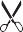 We will explore Johannesburg’s multiple facets during a guided tour. Continue to Soweto, which symbolized the struggle against segragated South Africa, where we will visit the museum of Apartheid. (B)Day 9: Kruger - Victoria FallsWe are transferred to Kruger Airport to board our flight to Victo- ria Falls, Zimbabwe. Upon arrival, will be met and transferred to our hotel. (B)Day 10: Victoria FallsToday, enjoy a morning tour of Victoria Falls and enjoy the remainder of the day at leisure. In the evening, we will be transfered to the Zambezi River to board our sunset river cruise. A number of animals and species of birds can be viewed from the decks, and unlimited snacks and drinks are served (included) throughout. (B,D)Day 11: Victoria Falls - Johannesburg - Departure We will be transferred to the airport to board our return flight home. (B)Travel Order Formthe two oceans at Cape of Good Hope. Take the cable car to seeAccommodation	 Twin  SingleTour #: 108000the most powerful lighthouse on the South African coast at Cape Point. (B,D)Deposit	 $500 per person deposit due on Nov. 11, 2022 Final payment due Dec. 30, 2022Day 5: Cape Town - Kruger National ParkTravel Insurance	 Sharing Double: $518 Single Room: $609Ask for Early Bird Discount$100 offWe will be transferred to the airport to board our flight to Kruger National Park. Upon arrival, we will be met and transferred to our safari lodge for lunch and a late afternoon game drive. (B,L,D)Day 6: Kruger National ParkStart the day with an early morning game drive before breakfast. Enjoy lunch at our safari lodge, and then take a late afternoon game drive through the reserve. (B,L,D)Day 7: Kruger National Park - JohannesburgWe will be transferred to the airport to board our flight to Johan- nesburg. Upon arrival, we will be met by our guide and, after lunch, taken on a visit of Satyagraha - Mohandas Gandhi’s houseIMPORTANT: In order to ensure that any pre-existing medical conditions are covered, we strongly recommend that you purchase travel insurance when you pay your initial deposit.Payment  Check  Credit Card (Visa, MasterCard, American Express, or Discover) The name on your PassportRooming withAddressCity	State	ZipBest phone number to contact	EmailPlease complete the payment form and send to: Credit Cards: Checks:and museum. (B)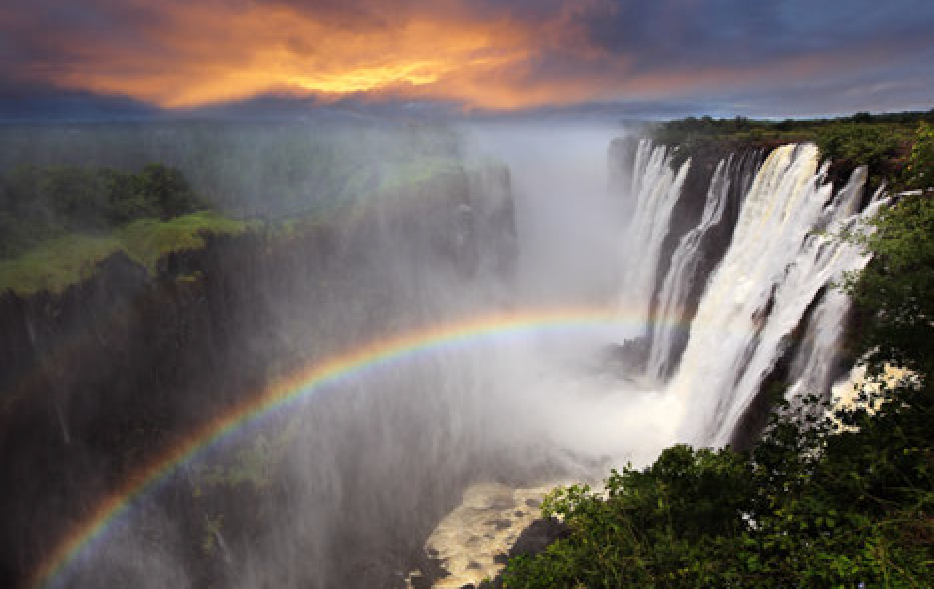 Email: B@BurgessTravelAdventures.comT:212.406.2400F:212.406.2402Burgess Travel AdventuresP.O. Box 2224New York, NY 10008-2224